KONKURS ZA STIPENDIRANJE 2021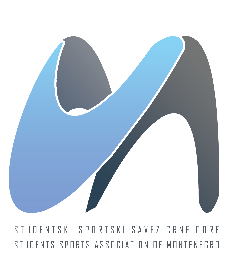 FORMULARPOTPIS________________________DATUM________________________Ime i prezimeDatum rođenjaNaziv fakultetaSmjerGodina studijaBroj ECST kredita u predhodnoj godiniOstvareni prosjek na studijama u predhodnoj godiniPrijavljujem se za stipendiju (zaokruži)Najmasovnije ligaško takmičenjeDrugo najmasovnije ligaško takmičenje Pojedinačno nacionalno studentsko takmičenjeNaziv takmičenjaOstvareni rezultatBroj odigranih utakmica (ukoliko je ligaško takmičnje)